              								Heartland Homecare Services, Inc.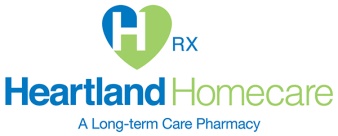               								7804 East Funston St, Ste 203, Wichita, KS 67207              								Phone: (888) 331- 0807 Fax: (888)331-0879               							E-Mail: bhheartland@aol.com /melissa@heartlandrx.netCOVID-19 Vaccine Consent Form 						Name (last, first): _____________________________________________ Date of birth: ________________ Age: _______ Person getting shot: Staff ___ Resident: ___ Other: ___ Agency/Employer: __________________________ Role: _____________Paid caregiver/parent: ______ non-paid caregiver/parent 65yrs or older: _____ Allergies: ___________________________________Phone # ____________________   Email Address: ________________________________________Sex: M or F   Race: ________Ethnicity:  __________ Mother’s Maiden Name: _________________________________Primary Care Provider and address: ___________________________________________ Phone: __________________Insurance Billing (attach copy of card, front and back):Policy Holder Full Name: _________________________________ Plan Name: __________________ID # __________________Group #_______________ Bin #________ Insurance Phone # ________________________Medicare #: ____________________________ Medicaid #: _______________________Screening Questions:1) Is this your first time receiving the COVID-19 vaccine? ___ Yes or ___ No; if no: date of first vaccine: ____________2) Have you had ANY side effects or adverse events to a COVID-19 vaccine?         		      ___ Yes or ___ No3) Have you had a severe allergic reaction to any vaccine or injectable medication? 		      ___ Yes or ___ No    If yes, describe reaction: ____________________________________________4) Have you ever had an anaphylactic reaction (shortness of breath, hives, throat swelling) 	     ___ Yes or ___ No     to any substance?				   			  	                  5) Do you have a fever or feel ill today?						    	     ___ Yes or ___ No6) Have you been diagnosed with COVID-19 within the last 14 days?				     ___ Yes or ___ No7) Have you received antibody infusion within the last 90 days?				     ___ Yes or ___ No8) Have you received any vaccine within the last 14 days? 			  		     ___ Yes or ___ No9) Females: Is there a chance you may be pregnant today?					     ___ Yes or ___ NoThe pharmacist or Intern administering your vaccine will review your answers to the above questions prior to administration. The pharmacist will keep this form and any information collected in a confidential manner. A record of this vaccine administration will be provided to your primary care physician and KSWEBIZ as required by law. A pharmacist is available to answer questions at the time of administration or by calling the pharmacy number listed above.Informed Consent:I acknowledge that I have received and have read or had explained to me and understand the information on the “Fact Sheet for Recipients and Caregivers”. I have had the opportunity to ask questions and fully understand the benefits and risks of vaccination with the COVID-19 vaccine. I understand the Notice of Privacy Practices presented to me.  My signature below indicates my permission for the COVID-19 vaccine to be given to me or the person named above for whom I am authorized to make this request. I consent to inclusion of this immunization in the Kansas Immunization Registry (WebIZ) for myself or on behalf of the person I represent named on this form.Signature of individual to be vaccinated or authorized representative: _________________________________________Printed Name of signing individual: ____________________________________________   Date: _________________Pharmacy use only:	Vaccine:  Janssen COVID-19Lot: ______________ Exp: _____________   Dose: 0.5mL IM in L or R deltoid on ______________ Time: _________Adverse reactions: __________________________________________________________________________________Immunized at:______________________________________________________    by/Title: ________________________________Co-signature/title if required:   ______________________________	Observation departure time: _____________